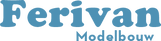 Handleiding voor het bouwen van de NMVB type “Braine-le-Comte” Motorwagen  Bedankt voor de aankoop van de Ferivan type “Braine-le-Comte” motorwagen.Het wagennummer naar keuze aanbrengen (waterdecal) in het midden van de wagenkast onder NMVB embleem en een nummer boven de koplamp. De zetelpartij kan indien gewenst volledig bruin gespoten worden.  Na het drogen de zetelpartij en de motorisering samenvoegen.   De pantograaf op de wagenkap plaatsen door middel van de bijgeleverde schroef.  De gaatjes, waar de buffer in het chassis komt , eventjes doorboren (0.6 mm).  Nu kan het volledige chassis in de wagenkast geplaatst worden en bevestigd met de buffers. De magneetkoppelingen aanbrengen met bijgeleverde schroefjes. De lijnfilms naar keuze uitsnijden en kleven (zelfklevers) in de filmkast. Astuces pour l’assemblage de la motrice type « Braine-le-Comte » SNCV Merci d'avoir acheté la Motrice Ferivan type "Braine-le-Comte".
Appliquez les décalcomanies avec numéro de voiture  (décalc à l’eau) au milieu du véhicule sous l'emblème du SNCV et un numéro au-dessus du phare.Les sièges peuvent être entièrement peints en brun. Après séchage, les fusionner avec la motorisation. Placez et fixez le pantographe sur la caisse au moyen de la vis. Dans le châssis, percez brièvement les petits trous (0.6 mm) prévus pour les pare-chocs. Vous pouvez dès à présent placer le châssis complet dans la caisse soutenu par les parechocs. Fixez les couplages magnétiques avec les vis fournies. Les films de destinations peuvent être coupés et collés (autocollants) dans la boîte à films.Ferivan, Vrijheid 34 C, 2320 Hoogstraten, Belgium
Model voor de verzamelaar, niet geschikt voor kinderen onder 14 jaar !Article pour collectionneurs, ne convient pas aux enfants de moins de 14 ans !Sammlermodell, Nicht geeignet für Kinder unter 14 Jahren !Collectors model, not suitable for children under 14 years !MADE IN BELGIUM                 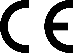 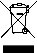 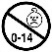 